Фотоотчет «Масленица» в детском саду.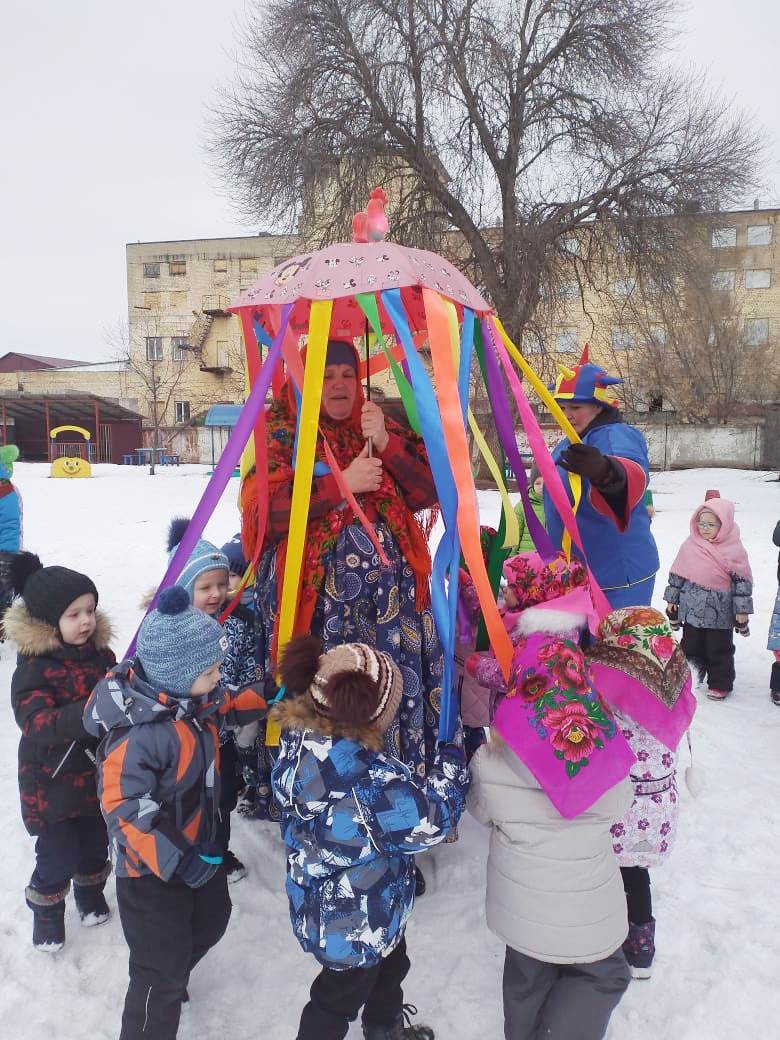 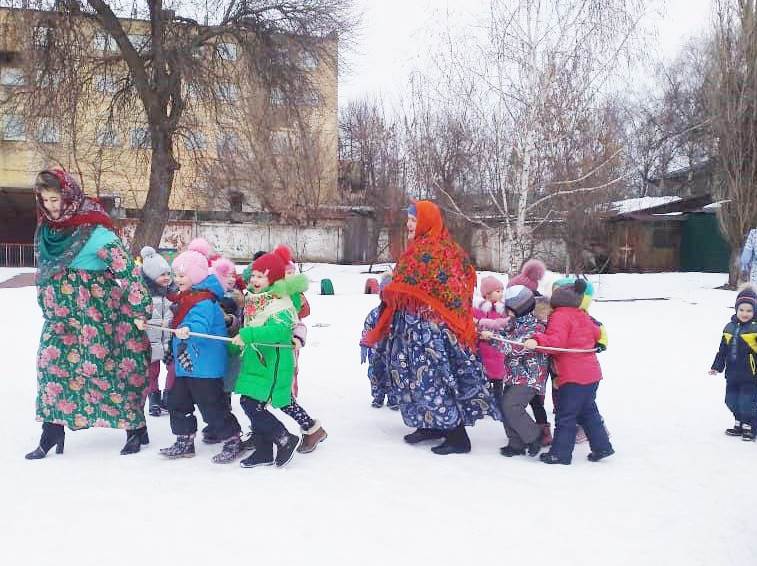 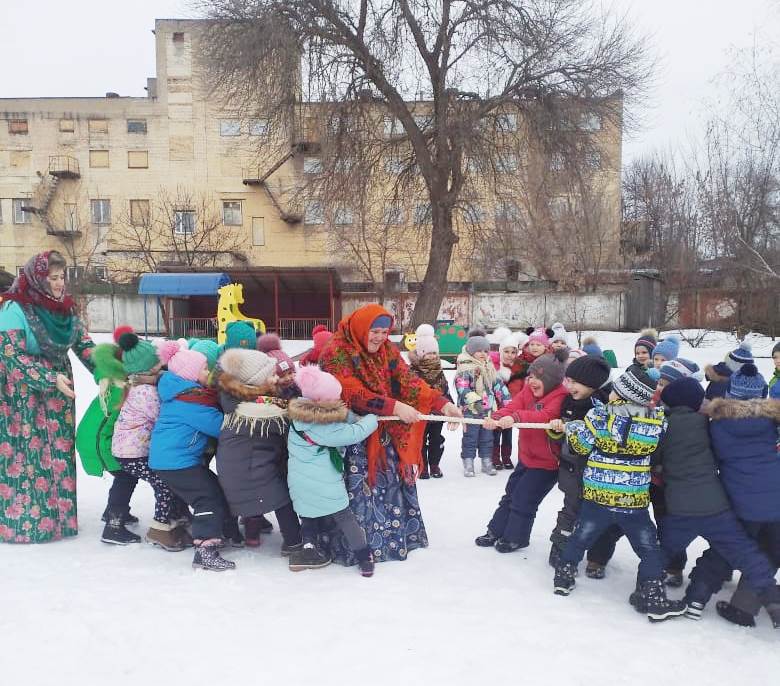 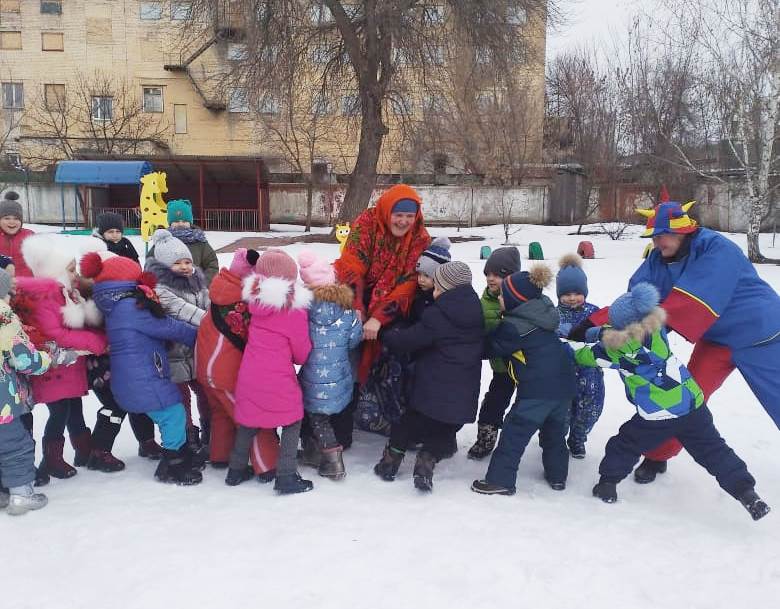 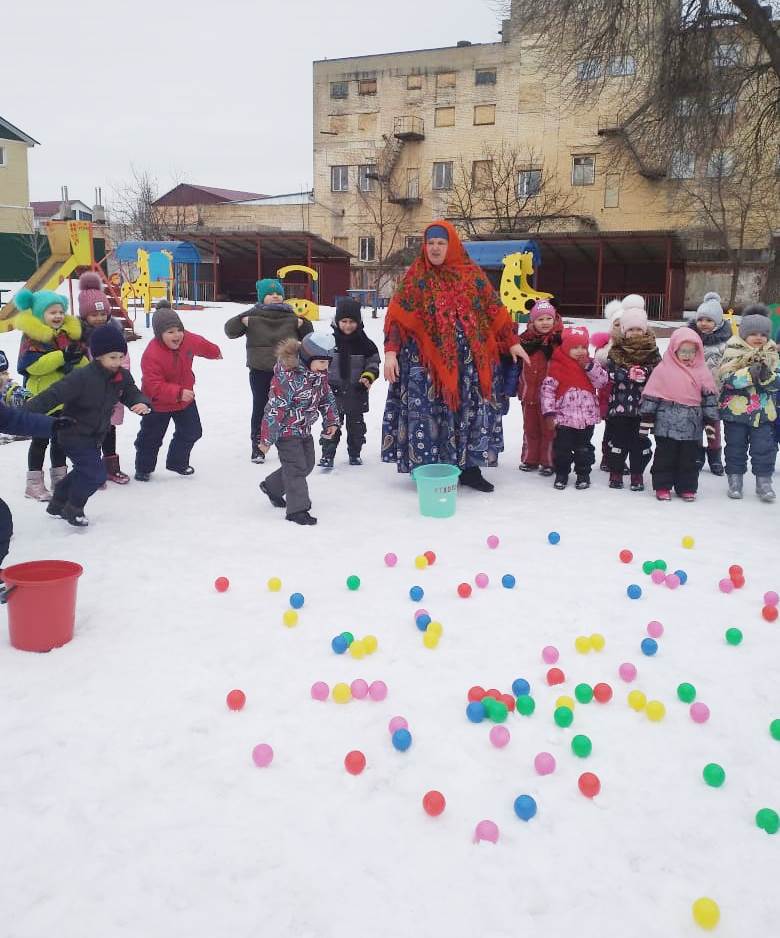 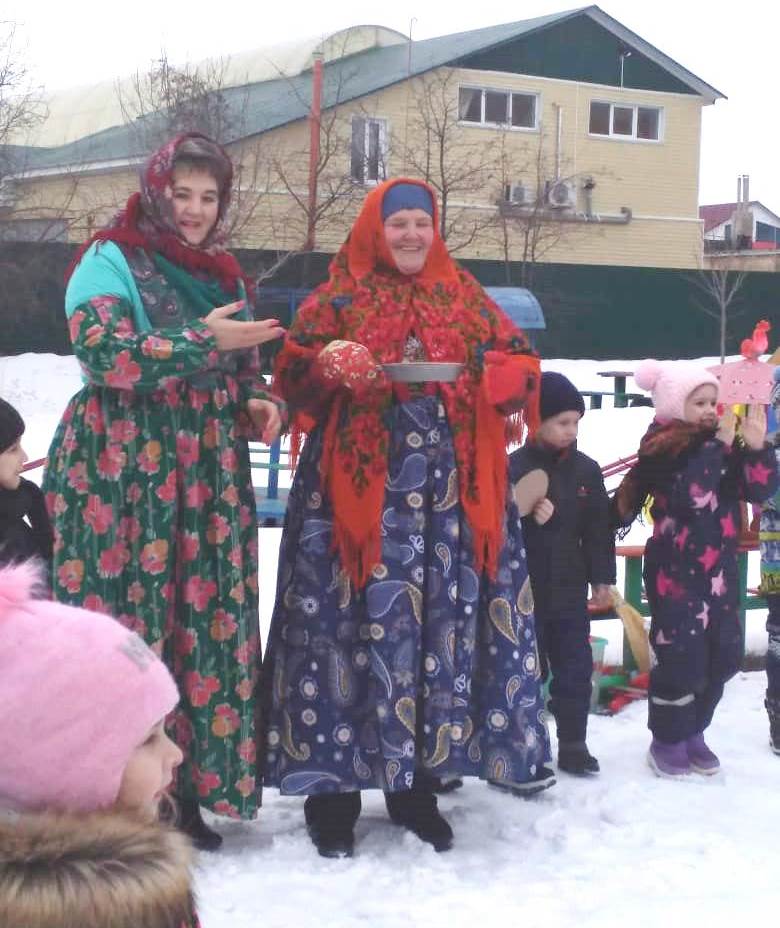 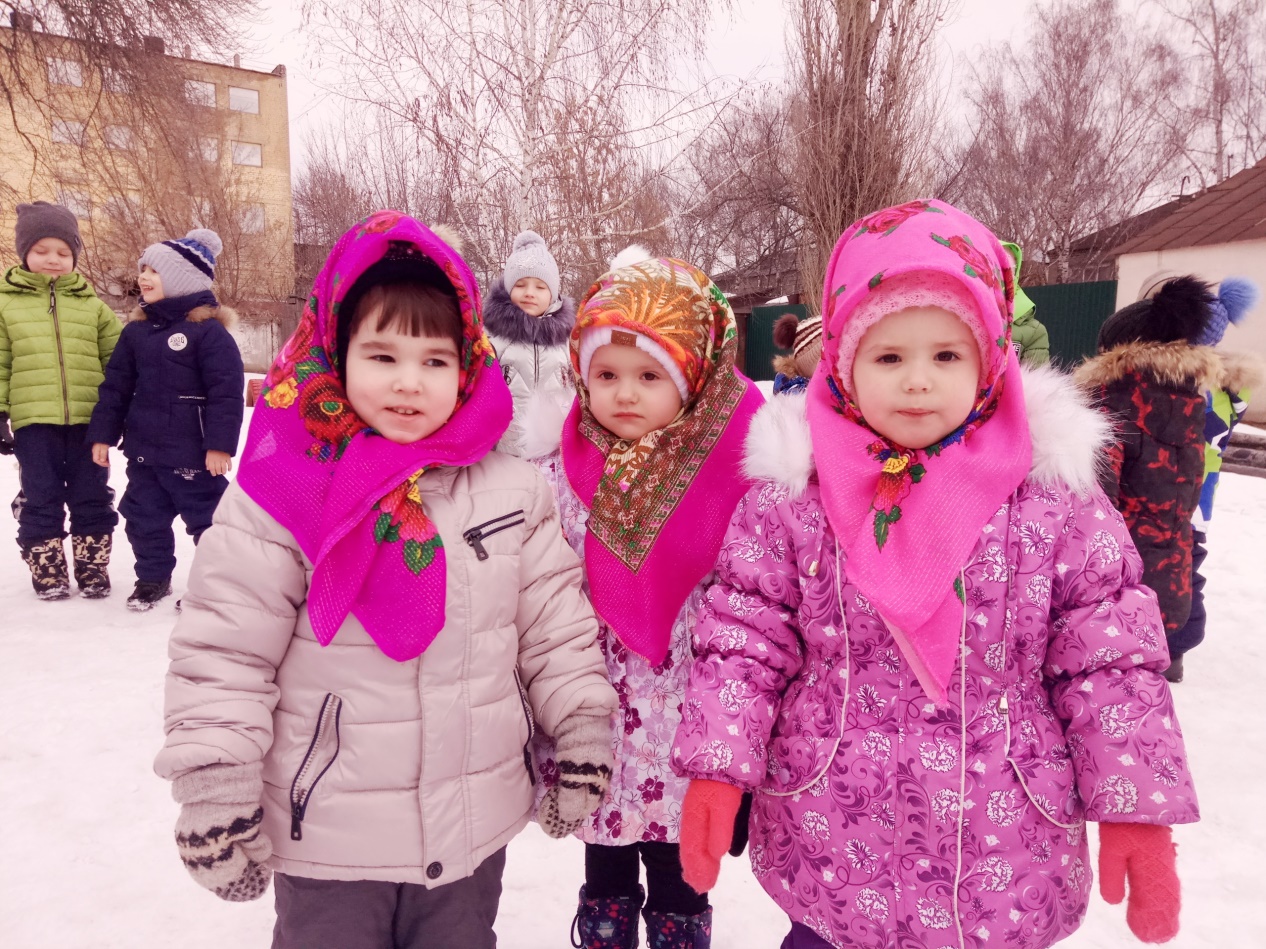 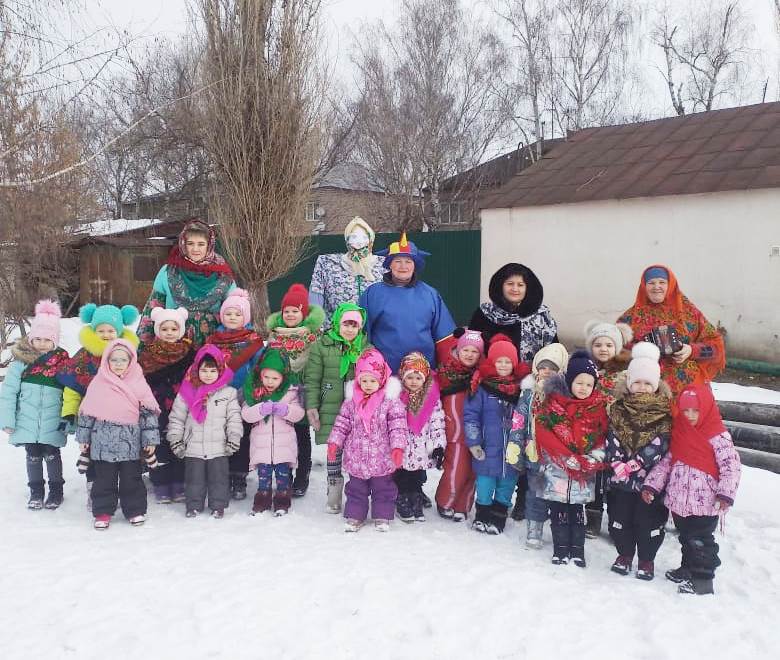 